Dječji dom Ruža Petrović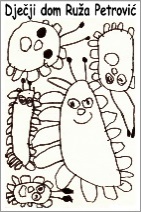 ul. Pina Budicina 17, 52100 Pula, HR, OIB: 27209159252telefoni (052) Ravnateljica: 222-106, Kancelarija odgajatelja: 211-192, Stručni tim: tel/fax 382-928, Računovodstvo: tel/fax 382-929. e-mail: domzadjecupula@gmail.comKLASA: 406-01/21-01/2URBROJ: 2168/01-60-77/03-21-7POZIVNA DOSTAVU PONUDEPredmet nabaveNabavka usluge nadzora građevinskih radovaPOSTUPAK JEDNOSTAVNE NABAVE
Evidencijski broj nabave: 5Pula, 17. studeni 2021. godine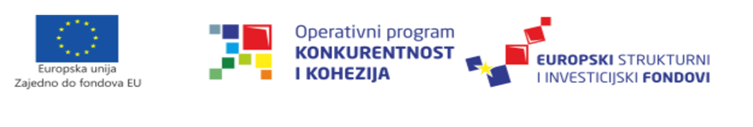 Projekt sufinancira Europska unija iz Europskog fonda za regionalni razvojoPĆI PODACIDječji dom Ruža Petrović (dalje u tekstu: Naručitelj) provodi postupak jednostavne nabave po predmetu nabave "Nabavka usluge nadzora građevinskih radova", sukladno "Tehničkom opisu predmeta nabave" iz dijela III. ovog Poziva na dostavu ponude (dalje u tekstu: Poziv).S obzirom da se radi o jednostavnoj nabavi, sukladno članku 15. Zakona o javnoj nabavi (NN 120/16) na predmetni postupak se ne primjenjuju odredbe navedenog Zakona već se ista provodi u skladu s "Pravilnikom o provedbi postupaka jednostavne nabave robe, radova i usluga" od 30.03.2020. godine.Ovaj Poziv upućuje se na adrese 3 različita gospodarska subjekta uz istodobnu objavu Poziva na internetskim stranicama Naručitelja - www.djecjidompula.hrPoziv se upućuje elektroničkom poštom, na način koji omogućuje dokazivanje da je isti zaprimljen od strane gospodarskog subjekta. Predmet nabave: Nabavka usluge nadzora građevinskih radova Procijenjena vrijednost nabave: 129.920,00 kuna (bez PDV-a) Evidencijski broj nabave: 5PODACI O NARUČITELJU		Naziv i sjedište Naručitelja:	Dječji dom Ruža Petrović, ul. Pina Budicina 17, 52100 Pula
	OIB:	27209159252	Broj telefona:	+385 (0) 52 222 106; +385 99 702 1662	Adresa elektroničke pošte:	domzadjecupula@gmail.com	 Internetska adresa:	www.djecjidompula.hrKOMUNIKACIJA I RAZMJENA INFORMACIJA Ako je potrebno, gospodarski subjekti mogu za vrijeme roka za dostavu ponuda zahtijevati dodatne informacije i objašnjenja vezana uz sadržaj Poziva od osobe za komunikaciju s gospodarskim subjektima: Davorka Belošević, telefon: 052 222 106; mobitel: 099 702 1662, elektronička pošta: domzadjecupula@gmail.comGospodarski subjekti mogu zahtijevati objašnjenja vezana uz Poziv i to najkasnije tri (3) dana prije isteka roka za dostavu ponuda, a Naručitelj će poslati odgovor na upit, na dokaziv način, najkasnije dva (2) dana prije isteka roka za dostavu ponuda.Komunikacija i svaka druga razmjena informacija između naručitelja i gospodarskih subjekata obavljat će se elektronički, putem gore navedene elektroničke pošte kontakt osobe.OREDBE O SUKOBU INTERESAGospodarski subjekti s kojima postoji sukob interesa temeljem odredbi članaka 76. do 79. ZJN 2016 su:-	Competitio savjetovanje d.o.o., Novoselečki put 93c, Zagreb, OIB 67411502719,-	Premium Partner, obrt za usluge savjetovanja, vl. Karlo Pastuović, ul. Branka Perice 5, Zagreb, 	OIB 57913584791-	Veterinarska bolnica Poreč d.o.o., M. Vlašića 45, 52440 Poreč, OIB 01417607890.Naručitelj će poduzeti prikladne mjere da učinkovito spriječi, prepozna i ukloni sukobe interesa u vezi s predmetnim postupkom nabave kako bi se izbjeglo narušavanje tržišnog natjecanja i osiguralo jednako postupanje prema svim gospodarskim subjektima.OPIS, OPSEG I KOLIČINA PREDMETA NABAVEPredmet nabave su usluge stručnog nadzora tijekom izvođenja građevinskih radova koji obuhvaćaju rekonstrukciju i adaptaciju objekata Naručitelja za pružanje izvaninstitucionalnih socijalnih usluga, i to objekti:–	Dječji dom Ruža Petrović, Pina Budicina 17, Pula–	stan u Divkovićevoj 8, Pula–	stan u Laginjinoj 3, Pula–	tri stana u Nobileovoj 3, Pula–	stan u Teslinoj 19, Pula–	stan u potkrovlju bivše škole, Velebići 6, Rovinjsko selo,u skladu s "Tehničkim opisom predmeta nabave" te (točnim) količinama određenim u Troškovniku.Usluge nadzora građevinskih radova koje se nabavljaju u okviru ovog postupka nabave dio su projekta „Ruža“, KK.08.1.3.04.0018, sufinanciranog od strane Europske unije iz Europskog fonda za regionalni razvoj temeljem poziva za dostavu projektnih prijedloga "Unapređivanje infrastrukture za pružanje socijalnih usluga u zajednici kao podrška procesu deinstitucionalizacije – druga faza". Ukupna vrijednost projekta je 13.190.866,93 kuna. Razdoblje provedbe: 05.04.2019. – 05.05.2023. godineProcijenjena vrijednost građevinskih radova koji će biti predmet stručnog nadzora iznosi 6.601.879,60 kn bez PDV. Također, Naručitelj je u provedenom postupku javne nabave građevinskih radova odabrano ponudu s cijenom od 5.818.094,30 kn bez PDV, a što je javno objavljeno na pripadajućoj stranici Elektroničkog oglasnika javne nabave RH (https://eojn.nn.hr/Oglasnik/).Odabrani ponuditelj je usluge koje su predmet nabave dužan izvršavati prema pravilima struke, s dužnom pažnjom (pažnjom dobrog stručnjaka), učinkovito i u skladu s načelom savjesnosti i poštenja, primjenjivim propisima o gradnji, te se također dužan pridržavati svih zakonskih i podzakonskih propisa na snazi u Republici Hrvatskoj, a posebno Zakona o gradnji (NN 153/13, 20/17, 39/19, 125/19) i Pravilnika o načinu provedbe stručnog nadzora građenja, obrascu, uvjetima i načinu vođenja građevinskog dnevnika te o sadržaju završnog izvješća nadzornog inženjera (NN 111/14, 107/15, 20/17).ROK I MJESTO IZVRŠENJA I ISPORUKE PREDMETA NABAVEUgovor o nabavi usluga stručnog nadzora iz ovog postupka nabave stupa na snagu danom potpisa ugovornih strana, te se sklapa na rok do potpunog izvršenja ugovornih obveza, ali ne dulje od 05.05.2023. godine, odnosno u skladu s rokom trajanja ugovora o javnoj nabavi radova.Izvršenje usluga stručnog nadzora započinje po stupanju ugovora na snagu, a najkasnije u roku 10 dana od dana predaje jamstva izvođača radova za uredno ispunjenje ugovora o javnoj nabavi radova.Sukladno uvjetima za sklapanje ugovora o javnoj nabavi građevinskih radova, izvođač radova će biti u obvezi dostaviti jamstvo za uredno ispunjenje ugovora o javnoj nabavi u iznosu od 10% vrijednosti ugovora bez PDV-a u roku od 15 (petnaest) dana od dana sklapanja ugovora o javnoj nabavi radova.Rok izvršenja i pružanja usluga stručnog nadzora je za cijelo vrijeme trajanja/izvođenja građevinskih radova, i to kontinuirano do uspješne konačne primopredaje građevinskih radova na svim lokacijama.Dinamika pružanja usluga stručnog nadzora je kontinuirano, prema rokovima i Terminskom planu realizacije radova, od dana uvođenja u posao izvođača građevinskih radova do predaje završnog izvješća nadzornog inženjera i potpisivanja/ovjeravanja okončane situacije izvođača radova.Mjesta izvršenja usluga stručnog nadzora, odnosno mjesta izvršenja ugovora o nabavi, su mjesta izvođenja radova navedena pod točkom 5. stavak 1. ovog Poziva.Ugovor o nabavi usluga stručnog nadzora neće se realizirati niti proizvoditi pravne učinke u slučaju da ne bude sklopljen ugovor o izvođenju građevinskih radova iz postupka javne nabave - "Nabavka građevinskih radova" prema Obavijesti o nadmetanju br. 2021/S 0F2-0033868 objavljenoj 20.9.2021. u Elektroničkom oglasniku javne nabave RH.7. 	uvjeti ISKLJUČENJA GOSPODARSKOG SUBJEKTAA. 	Naručitelj će isključiti gospodarskog subjekta iz postupka nabave ako je gospodarski subjekt ili osoba koja je član upravnog, upravljačkog ili nadzornog tijela ili ima ovlasti zastupanja, donošenja odluka ili nadzora toga gospodarskog subjekta i koja je državljanin Republike Hrvatske pravomoćnom presudom osuđena za:a) sudjelovanje u zločinačkoj organizaciji, na temelju– članka 328. (zločinačko udruženje) i članka 329. (počinjenje kaznenog djela u sastavu zločinačkog udruženja) Kaznenog zakona– članka 333. (udruživanje za počinjenje kaznenih djela), iz Kaznenog zakona (»Narodne novine«, br. 110/97., 27/98., 50/00., 129/00., 51/01., 111/03., 190/03., 105/04., 84/05., 71/06., 110/07., 152/08., 57/11., 77/11. i 143/12.)b) korupciju, na temelju– članka 252. (primanje mita u gospodarskom poslovanju), članka 253. (davanje mita u gospodarskom poslovanju), članka 254. (zlouporaba u postupku javne nabave), članka 291. (zlouporaba položaja i ovlasti), članka 292. (nezakonito pogodovanje), članka 293. (primanje mita), članka 294. (davanje mita), članka 295. (trgovanje utjecajem) i članka 296. (davanje mita za trgovanje utjecajem) Kaznenog zakona– članka 294.a (primanje mita u gospodarskom poslovanju), članka 294.b (davanje mita u gospodarskom poslovanju), članka 337. (zlouporaba položaja i ovlasti), članka 338. (zlouporaba obavljanja dužnosti državne vlasti), članka 343. (protuzakonito posredovanje), članka 347. (primanje mita) i članka 348. (davanje mita) iz Kaznenog zakona (»Narodne novine«, br. 110/97., 27/98., 50/00., 129/00., 51/01., 111/03., 190/03., 105/04., 84/05., 71/06., 110/07., 152/08., 57/11., 77/11. i 143/12.)c) prijevaru, na temelju– članka 236. (prijevara), članka 247. (prijevara u gospodarskom poslovanju), članka 256. (utaja poreza ili carine) i članka 258. (subvencijska prijevara) Kaznenog zakona– članka 224. (prijevara), članka 293. (prijevara u gospodarskom poslovanju) i članka 286. (utaja poreza i drugih davanja) iz Kaznenog zakona (»Narodne novine«, br. 110/97., 27/98., 50/00., 129/00., 51/01., 111/03., 190/03., 105/04., 84/05., 71/06., 110/07., 152/08., 57/11., 77/11. i 143/12.)d) terorizam ili kaznena djela povezana s terorističkim aktivnostima, na temelju– članka 97. (terorizam), članka 99. (javno poticanje na terorizam), članka 100. (novačenje za terorizam), članka 101. (obuka za terorizam) i članka 102. (terorističko udruženje) Kaznenog zakona– članka 169. (terorizam), članka 169.a (javno poticanje na terorizam) i članka 169.b (novačenje i obuka za terorizam) iz Kaznenog zakona (»Narodne novine«, br. 110/97., 27/98., 50/00., 129/00., 51/01., 111/03., 190/03., 105/04., 84/05., 71/06., 110/07., 152/08., 57/11., 77/11. i 143/12.)e) pranje novca ili financiranje terorizma, na temelju– članka 98. (financiranje terorizma) i članka 265. (pranje novca) Kaznenog zakona– članka 279. (pranje novca) iz Kaznenog zakona (»Narodne novine«, br. 110/97., 27/98., 50/00., 129/00., 51/01., 111/03., 190/03., 105/04., 84/05., 71/06., 110/07., 152/08., 57/11., 77/11. i 143/12.)f) dječji rad ili druge oblike trgovanja ljudima, na temelju– članka 106. (trgovanje ljudima) Kaznenog zakona– članka 175. (trgovanje ljudima i ropstvo) iz Kaznenog zakona (»Narodne novine«, br. 110/97., 27/98., 50/00., 129/00., 51/01., 111/03., 190/03., 105/04., 84/05., 71/06., 110/07., 152/08., 57/11., 77/11. i 143/12.),odnosno za odgovarajuća kaznena djela koja, prema nacionalnim propisima države poslovnog nastana gospodarskog subjekta, odnosno države čiji je državljanin osoba koja ima ovlasti zastupanja, obuhvaćaju razloge za isključenje iz članka 57. stavka 1. točaka od (a) do (f) Direktive 2014/24/EU.Za potrebe utvrđivanja okolnosti iz ove točke gospodarski subjekt u ponudi dostavlja izjavu. Obrazac navedene izjave sastavni je dio ovog Poziva. Izjavu daje osoba koja po zakonu ima ovlasti zastupanja gospodarskog subjekta. Izjava ne smije biti starija od 30 dana računajući od dana početka ovog postupka nabave (datum slanja ovog Poziva ponuditelju).8. KRITERIJI ZA ODABIR GOSPODARSKOG SUBJEKTA (UVJETI SPOSOBNOSTI)A. Sposobnost za obavljanje profesionalne djelatnosti:Upis u sudski, obrtni, strukovni ili drugi odgovarajući registar države sjedišta ponuditelja.Upis u registar dokazuje se odgovarajućim izvodom, a ako se isti ne izdaje u državi sjedišta ponuditelja, ponuditelj može dostaviti izjavu s ovjerom potpisa kod nadležnog tijela.Izvod ili izjava ne smije biti starija od 30 dana računajući od dana početka ovog postupka nabave (dan slanja ovog Poziva ponuditelju).B. Tehnička i stručna sposobnostIzjava ponuditelja da raspolaže tehničkim stručnjacima koji posjeduju odgovarajuće obrazovne i stručne kvalifikacije za izvršavanje usluga koje su predmet nabave, a u skladu s regulativom koja propisuje djelatnost predmeta nabave. Navedeni tehnički stručnjaci će biti odgovorni za izvršavanje usluga koje su predmet nabave te trebaju biti na raspolaganju Naručitelju za sve vrijeme trajanja ugovora o nabavi. Izjavu daje ovlaštena osoba ponuditelja.Izjava sadrži ili joj se prilaže Popis tehničkih stručnjaka (s imenom i prezimenom stručnjaka, te pozicijom za koju se stručnjak predlaže) koji će sudjelovati i biti odgovorni za izvršenje usluga koje su predmet nabave i to kao: - glavni nadzorni inženjer,- nadzorni inženjer za građevinsko-obrtničke radove,- nadzorni inženjer za elektrotehničke radove,- nadzorni inženjer za strojarske radove.Svi dokumenti iz točki 7. i 8. ovog Poziva mogu se priložiti u neovjerenoj preslici. Neovjerenom preslikom smatra se i neovjereni ispis elektroničke isprave. Naručitelj može radi provjere istinitosti podataka u dokumentima:- od ponuditelja zatražiti da u primjerenom roku dostave izvornike ili ovjerene preslike tih dokumenata, i/ili - obratiti se izdavatelju dokumenta i/ili nadležnim tijelima.9. jezik i pismo ponudePonuda se zajedno s pripadajućom dokumentacijom izrađuje na hrvatskom jeziku i latiničnom pismu.Ukoliko je bilo koji dokument ponuditelja izdan na stranom jeziku ponuditelj ga mora dostaviti zajedno s prijevodom na hrvatski jezik.10. KRITERIJ ZA ODABIR PONUDEKriterij za odabir ponude je najniža cijena ponude koja ispunjava sve uvjete i zahtjeve navedene u ovom Pozivu, a u skladu s člankom 6. stavak 12. Pravilnika o provedbi postupaka jednostavne nabave robe, radova i usluga.Ako Naručitelj zaprimi dvije ili više ponuda s istom cijenom prednost će imati ponuda koja je zaprimljena ranije.11. CIJENA PONUDECijena ponude piše se brojkama u apsolutnom iznosu i iskazuje se u kunama.Cijena ponude iskazuje se za cjelokupan predmet nabave. U cijenu ponude bez poreza na dodanu vrijednost moraju biti uračunati svi troškovi povezani s izvršenjem usluga koje su predmet nabave, uključujući posebne poreze ako postoje, te popusti..Cijena svake stavke ponudbenog Troškovnika sadrži i uključuje sve troškove i izdatke potrebne za izvršenje iste Cijene stavki iz ponudbenog Troškovnika su konačne i nepromjenjive za sve vrijeme trajanja ugovora o nabavi.12. ROK, NAČIN I UVJETI PLAĆANJAPlaćanje se izvršava na temelju valjanog računa/situacije, u jednakim mjesečnim ratama za vrijeme trajanja ugovora o nabavi, u skladu s ponudbenim Troškovnikom, a po izvršenim uslugama stručnog nadzora odabranog ponuditelja na mjesečnom nivou. Račun za zadnji obrok se dostavlja Naručitelju tek po potpisanom konačnom Zapisniku o primopredaji, potpisanom i ovjerenom od strane Naručitelja i odabranog ponuditelja.Plaćanje se obavlja na račun odabranog ponuditelja. Nema avansnog plaćanja.Sukladno Zakonu o elektroničkom izdavanju računa u javnoj nabavi (NN 94/18), odabrani ponuditelj je obvezan izdavati i slati elektroničke račune i prateće isprave.Naručitelj može u opravdanim slučajevima osporiti plaćanje dijela računa, ali je neosporeni dio dužan platiti u roku od 30 dana od zaprimanja valjanog računa.Račun se ispostavlja na Naručitelja: Dječji dom Ruža Petrović, ul. Pina Budicina 17, 52100 Pula, OIB 27209159252. Na računu mora biti naznačen broj i naziv ugovora o nabavi te sljedeće: Projekt "Ruža", Operativni program "Konkurentnost i kohezija 2014 -2020.", Europski fond za regionalni razvoj".13. UVJETI ZA ISPUNJENJE UGOVORAUgovor o javnoj nabavi se sklapa s ponuditeljem čija je ponuda odabrana kao najpovoljnija, a koji je dokazao svoju sposobnost i ispunio tražene uvjete.Ugovor se sklapa u skladu s uvjetima i zahtjevima iz ovog Poziva, te uvjetima:−	odabrani ponuditelj je dužan prilikom izvršavanja ugovornih obveza postupati u skladu s važećom zakonskom i podzakonskom regulativom: Zakon o gradnji (NN 153/13, 20/17, 39/19, 125/19), Zakon  o  prostornom  uređenju  (NN  153/13,  65/17,  114/18,  39/19,  98/19), Pravilnikom o načinu provedbe stručnog nadzora građenja, obrascu, uvjetima i načinu vođenja građevinskog dnevnika te o sadržaju završnog izvješća nadzornog inženjera (NN 111/14, 107/15, 20/17), Pravilnikom o zaštiti na radu na privremenim gradilištima (NN 48/2018) i ostali pozitivnim propisima koji uređuju i propisuju djelatnosti obuhvaćene ovim postupkom nabave kao i priznatim pravilima struke;−	ugovaranje uvjeta vezanih uz nastanak i djelovanje više sile: ugovorne strane oslobađaju se odgovornosti za neizvršavanje bilo koje obveze iz ugovora o javnoj nabavi ukoliko je neizvršenje rezultat više sile, odnosno događaja izvan kontrole ugovornih strana i neovisnog od njihove volje, koji izravno utječe na izvršavanje obveza i koji se nije mogao predvidjeti ili izbjeći; Viša sila uključuje, ali nije ograničena na, slučaj rata, izgreda, građanskih nemira, prirodnih katastrofa, epidemije, požara, poplava i štrajkova; U slučaju da razlozi više sile potraju duže od 20 dana, Naručitelj zadržava pravo raskida ugovora s trenutnim učinkom;−	odgovornost za štetu: odabrani ponuditelj se obvezuje, bez ograničenja, nadoknaditi Naručitelju svaku štetu nastalu kao posljedica neizvršenja ili povrede ugovora sukladno općim propisima o odgovornosti za štetu,−	za slučaj promjene ili zamjene tehničkog stručnjaka, odabrani ponuditelj je u obvezi ishoditi prethodnu pisanu suglasnost Naručitelja te za svakog novog stručnjaka koji će biti uključen u izvršenje ugovora dostaviti dokaze o ispunjavanju uvjeta stručne sposobnosti određene Pozivom na dostavu ponude.14. ROK VALJANOSTI PONUDERok valjanosti ponude iznosi 45 dana od krajnjeg roka za dostavu ponuda.15. NAČIN IZRADE i SADRŽAJ PONUDEPri izradi ponude ponuditelj se mora pridržavati zahtjeva i uvjeta iz ovog Poziva. Pri izradi ponude ponuditelj ne smije mijenjati i nadopunjavati tekst ovog Poziva.Do isteka roka za dostavu ponuda ponuditelj može dostaviti izmjenu i/ili dopunu svoje ponude. Izmjena i/ili dopuna ponude dostavlja se na isti način kao i osnovna ponuda s obveznom naznakom da se radi o izmjeni i/ili dopuni ponude.Ponuditelj može do isteka roka za dostavu ponude pisanom izjavom odustati od svoje dostavljene ponude. Pisana izjava se dostavlja na isti način kao i ponuda s obveznom naznakom da se radi o odustajanju od ponude. U tom slučaju neotvorena ponuda se vraća ponuditelju. SADRŽAJ PONUDEPonuda sadrži:Ponudbeni list (ispunjen i potpisan od strane ponuditelja),Dokumenti i dokazi sukladno točkama 7. i 8. ovog Poziva,Troškovnik (ispunjen i potpisan od strane ponuditelja).16. DATUM, VRIJEME, MJESTO i način dostave PONUDAPonuda se dostavlja elektroničkim putem (kao skenirani dokument; pdf format) na adresu elektroničke pošte: domzadjecupula@gmail.comPonudu je potrebno dostaviti najkasnije do 29.11.2021. godine do 15:00 sati, uz naznaku: "Ponuda usluge nadzora građevinskih radova, Evidenc. br. nabave: 5 ".Otvaranje ponuda nije javno.Istodobno s istekom roka za dostavu ponuda, predstavnici Naručitelja - članovi povjerenstva za nabavu Naručitelja će započeti otvaranje ponuda pristiglih u postupku nabave.Pregled i ocjenu ponuda provode članovi povjerenstva za nabavu.17. DONOŠENJE ODLUKE O ODABIRU ILI ODLUKE O PONIŠTENJUNa osnovu rezultata pregleda i ocjene ponuda od članova povjerenstva, Naručitelj odabire najpovoljniju ponudu. Naručitelj svakom ponuditelju putem elektroničke pošte dostavlja obavijest o odabiru, u skladu s člankom 6. stavak 11. Pravilnika o provedbi postupaka jednostavne nabave robe, radova i usluga.Ukoliko nisu ispunjeni uvjeti za odabir Naručitelj će donijeti odluku o poništenju postupka nabave.18. ostalE ODREDBENa ovaj postupak ne primjenjuju se odredbe ZJN 2016.Protiv odluke o odabiru ili odluke o poništenju nije moguće izjaviti žalbu.Naručitelj zadržava pravo poništiti ovaj postupak nabave u bilo kojem trenutku, odnosno ne odabrati niti jednu ponudu, a sve bez ikakvih obveza ili naknada bilo koje vrste prema ponuditeljima.OBRAZAC DOKAZA O NEKAŽNJAVANJUIZJAVA Ja, _________________________ iz ________________, osobna iskaznica broj _________________	(ime i prezime)	(mjesto)kao osoba koja je član upravnog, upravljačkog ili nadzornog tijela ili ima ovlasti zastupanja, donošenja odluka ili nadzora gospodarskog subjekta:__________________________________________________________________________________(naziv, adresa i OIB gospodarskog subjekta)pod materijalnom i kaznenom odgovornošću izjavljujem za sebe i za gospodarski subjekt, da protiv mene osobno niti protiv navedenog gospodarskog subjekta nije izrečena pravomoćna osuđujuća presuda za jedno ili više sljedećih kaznenih dijela:a) sudjelovanje u zločinačkoj organizaciji, na temelju– članka 328. (zločinačko udruženje) i članka 329. (počinjenje kaznenog djela u sastavu zločinačkog udruženja) Kaznenog zakona– članka 333. (udruživanje za počinjenje kaznenih djela), iz Kaznenog zakona (»Narodne novine«, br. 110/97., 27/98., 50/00., 129/00., 51/01., 111/03., 190/03., 105/04., 84/05., 71/06., 110/07., 152/08., 57/11., 77/11. i 143/12.)b) korupciju, na temelju– članka 252. (primanje mita u gospodarskom poslovanju), članka 253. (davanje mita u gospodarskom poslovanju), članka 254. (zlouporaba u postupku javne nabave), članka 291. (zlouporaba položaja i ovlasti), članka 292. (nezakonito pogodovanje), članka 293. (primanje mita), članka 294. (davanje mita), članka 295. (trgovanje utjecajem) i članka 296. (davanje mita za trgovanje utjecajem) Kaznenog zakona– članka 294.a (primanje mita u gospodarskom poslovanju), članka 294.b (davanje mita u gospodarskom poslovanju), članka 337. (zlouporaba položaja i ovlasti), članka 338. (zlouporaba obavljanja dužnosti državne vlasti), članka 343. (protuzakonito posredovanje), članka 347. (primanje mita) i članka 348. (davanje mita) iz Kaznenog zakona (»Narodne novine«, br. 110/97., 27/98., 50/00., 129/00., 51/01., 111/03., 190/03., 105/04., 84/05., 71/06., 110/07., 152/08., 57/11., 77/11. i 143/12.),c) prijevaru, na temelju– članka 236. (prijevara), članka 247. (prijevara u gospodarskom poslovanju), članka 256. (utaja poreza ili carine) i članka 258. (subvencijska prijevara) Kaznenog zakona– članka 224. (prijevara), članka 293. (prijevara u gospodarskom poslovanju) i članka 286. (utaja poreza i drugih davanja) iz Kaznenog zakona (»Narodne novine«, br. 110/97., 27/98., 50/00., 129/00., 51/01., 111/03., 190/03., 105/04., 84/05., 71/06., 110/07., 152/08., 57/11., 77/11. i 143/12.),d) terorizam ili kaznena djela povezana s terorističkim aktivnostima, na temelju– članka 97. (terorizam), članka 99. (javno poticanje na terorizam), članka 100. (novačenje za terorizam), članka 101. (obuka za terorizam) i članka 102. (terorističko udruženje) Kaznenog zakona– članka 169. (terorizam), članka 169.a (javno poticanje na terorizam) i članka 169.b (novačenje i obuka za terorizam) iz Kaznenog zakona (»Narodne novine«, br. 110/97., 27/98., 50/00., 129/00., 51/01., 111/03., 190/03., 105/04., 84/05., 71/06., 110/07., 152/08., 57/11., 77/11. i 143/12.),e) pranje novca ili financiranje terorizma, na temelju– članka 98. (financiranje terorizma) i članka 265. (pranje novca) Kaznenog zakona– članka 279. (pranje novca) iz Kaznenog zakona (»Narodne novine«, br. 110/97., 27/98., 50/00., 129/00., 51/01., 111/03., 190/03., 105/04., 84/05., 71/06., 110/07., 152/08., 57/11., 77/11. i 143/12.),f) dječji rad ili druge oblike trgovanja ljudima, na temelju– članka 106. (trgovanje ljudima) Kaznenog zakona– članka 175. (trgovanje ljudima i ropstvo) iz Kaznenog zakona (»Narodne novine«, br. 110/97., 27/98., 50/00., 129/00., 51/01., 111/03., 190/03., 105/04., 84/05., 71/06., 110/07., 152/08., 57/11., 77/11. i 143/12.), odnosno za odgovarajuća kaznena djela koja, prema nacionalnim propisima države poslovnog nastana gospodarskog subjekta, odnosno države čiji sam državljanin, obuhvaćaju razloge za isključenje iz članka 57. stavka 1. točaka od (a) do (f) Direktive 2014/24/EU. 	Za gospodarski subjekt:	______________________________	ime i prezime ovlaštene osobe 	______________________________ 	potpisDatum: ___.___.2021.	I. PONUDBENI LISTPredmet nabave: Nabavka usluge nadzora građevinskih radova Evidencijski broj nabave: 5 Naručitelj: Dječji dom Ruža Petrović, ul. Pina Budicina 17, 52100 Pula, OIB 27209159252NAZIV PONUDITELJA 			OIB: ADRESA (POSLOVNO SJEDIŠTE):	BROJ RAČUNA /IBAN:	 BIC (SWIFT) I/ILI NAZIV POSLOVNE BANKE:	PONUDITELJ JE U SUSTAVU PDV-a (označiti odgovarajuće): 	DA 	NE 	PDV identifikacijski br: e-POŠTA:	KONTAKT OSOBA:	TELEFON ili MOBITEL:	BROJ PONUDE:		DATUM PONUDE: CIJENA PONUDE, bez PDV:	 kunaPOREZ NA DODANU VRIJEDNOST:	 kunaCIJENA PONUDE, S PDV:	 kunaROK VALJANOSTI PONUDE:	45 dana od krajnjeg roka za dostavu ponuda
ROK I NAČIN PLAĆANJA:IZJAVA O NEPROMIJENJIVOSTI PONUĐENIH JEDINIČNIH CIJENA:Ponuđene jedinične cijene su nepromjenjive za cijelo vrijeme trajanja ugovora.ROK I MJESTO ISPORUKA ROBA, IZVRŠENJA USLUGA ILI IZVOĐENJA RADOVA:		Ovlaštena osoba ponuditelja		ime i prezime		potpisII. TROŠKOVNIKPredmet nabave: Nabavka usluge nadzora građevinskih radova Ponuditelj nudi cijene predmeta nabave putem Troškovnika u prilogu ovog Poziva (u Excel formatu), te je obvezan ponuditi, odnosno ispuniti, sve stavke Troškovnika.Nije prihvatljivo precrtavanje ili korigiranje zadane stavke Troškovnika.III. TEHNIČKI OPIS PREDMETA NABAVEPredmet nabave: Nabavka usluge nadzora građevinskih radovaStručni nadzor se provodi kontinuirano do ishođenja uporabne dozvole ( po potrebi), bezuvjetne primopredaje prostora/objekata, odnosno okončanog obračuna radova, a sukladno ugovorenom roku i Terminskom planu realizacije radova iz ugovora o izvođenju građevinskih radova.Usluge stručnog nadzora podrazumijevaju provedbu stručnog nadzora građenja u odnosu na usklađenost građenja s građevinskom dozvolom, odnosno glavnim projektom i drugom projektnom dokumentacijom, Zakonom o gradnji (NN 153/13, 20/17, 39/19, 125/19), posebnim propisima i pravilima struke, odnosno obavljanje poslova u skladu s odredbama Pravilnika o načinu provedbe stručnog nadzora građenja, obrascu, uvjetima i načinu vođenja građevinskog dnevnika te o sadržaju završnog izvješća nadzornog inženjera (NN 111/14, 107/15, 20/17), a naročito obavljanje sljedećih poslova:−	uvođenje izvođača u posao,−	svakodnevno nadziranje i kontrola izvođenja radova u odnosu na ugovor, tehničku i projektnu dokumentaciju, izdanu građevinsku dozvolu, Zakon o gradnji (NN 153/13, 20/17, 39/19, 125/19), Zakon o prostornom uređenju (NN 153/13, 65/17, 114/18, 39/19, 98/19), Zakon o građevinskoj inspekciji (NN 153/13) te ostalim zakonima i propisima koji reguliraju predmetno područje i djelatnost,−	praćenje i kontrola trošenja sredstava po namjeni, dinamici i visini (kontrola: izmjera, građevne knjige, situacija, proračuna ev. razlika u cijeni, obračuna, fotografiranje),−	u slučaju potrebe za izvođenjem izvantroškovničkih radova, na zahtjev izvođača za odobrenjem izvođenja istih sa pisanim obrazloženjem i analizom cijene ovjerava zahtjev i upućuje ga Naručitelju/investitoru na odobrenje,−	praćenje realizacije planirane dinamike financiranja, utroška sredstava u odnosu na postavke iz investicijskog programa, režijskih sati radnika i mehanizacije, poduzimanje odgovarajućih mjera ako se ocijeni da će doći do prekoračenja investicijskog iznosa,−	pravovremeno izvještavanje o dinamici i kvaliteti radova, te dinamici financiranja, što uključuje tjedno i mjesečno izvješće prema Naručitelju,−	održavanje ugovornih rokova (utvrđivanje rokova početka, uvođenje u posao, primopredaja gradilišta, praćenje odvijanja radova sukladno operativnom planu te interveniranje u slučaju odstupanja od plana, kontrola da li gradilište raspolaže s radnicima odgovarajuće kvalifikacijske strukture i odgovarajućom mehanizacijom prema operativnom planu, pregled eventualnog rebalansa plana, kontrola međurokova),−	kvaliteta radova (vizualni pregled, kontrola i pregled dokumentacije kojom izvođač dokazuje kvalitetu u pogledu rezultata ispitivanja i učestalosti, pregled rada terenskih laboratorija izvođača, prisustvovanje kod uzimanja uzoraka za ispitivanje, preuzimanje radova, preuzimanje opreme, organiziranje kontrolnih ispitivanja, po potrebi, prisutnost pri ispitivanjima kvalitete izvedenih radova),−	organiziranje pregleda po specijaliziranim stručnjacima, poduzimanje mjera za otklanjanje nedostataka i dr.−	provjera izgradnje prema građevinskoj dozvoli, glavnom i izvedbenom projektu (geodetska kontrola visinskih i dužinskih kota, tlocrtnih gabarita, radijusa),−	provjera pridržavanja svih mjera zaštite na radu od strane izvođača radova,−	sastavljanje izvješća o izvedbi građevine,−	ovjera okončane situacije koju izvođač ispostavlja nakon izvršene konačne primopredaje ugovorenih radova, a sve na osnovu količina ovjerenih u građevinskoj knjizi od strane nadzornog inženjera, uz sastavljanje i potpisivanje Zapisnika o okončanom obračunu, najkasnije u roku 30 radnih dana od dana konačne primopredaje radova te po ishođenju uporabne dozvole; konačna primopredaja radova obaviti će se u roku 15 dana od dana ishođenja uporabne dozvole, uz uvjet da su radovi izvedeni bez primjedbi, uz sastavljanje i potpisivanje Zapisnika o konačnoj primopredaji; Povjerenstvo za primopredaju radova i za sastavljanje Konačnog obračuna radova imenuje Naručitelj u pisanom obliku,−	ostalo (organiziranje redovitih tjednih koordinacija izvođača, nadzora i Naručitelja/investitora, kontrola unošenja podataka u građevinski dnevnik, kontrola i ovjeravanje situacija i mjesečnih izvješća o napretku radova u roku 5 radnih dana od dostave istih, razni izvještaji i analize, mjesečna izvješća u vezi s napredovanjem radova i financijske problematike, sređivanje dokumentacije na gradilištu za tehnički pregled, izrada završnog izvješća glavnog nadzornog inženjera, koordiniranje rada pojedinih sudionika u izgradnji, sudjelovanje u postupku tehničkog pregleda, obavljanje drugih poslova ako je za to ovlašten od Naručitelja).U slučaju opravdanog produžetka radova uz pisano odobrenje Naručitelja/investitora, stručni nadzor može upisom u građevinski dnevnik odobriti produžetak izvođenja radova.